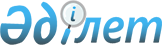 Об утверждении государственного образовательного заказа на дошкольное воспитание и обучение, размера родительской платы на 2018 год по Тарбагатайскому районуПостановление акимата Тарбагатайского района Восточно-Казахстанской области от 10 октября 2018 года № 530. Зарегистрировано Управлением юстиции Тарбагатайского района Департамента юстиции Восточно-Казахстанской области 2 ноября 2018 года № 5-16-150
      Примечание РЦПИ.

      В тексте документа сохранена пунктуация и орфография оригинала.
      В соответствии с пунктом 2 статьи 31 Закона Республики Казахстан от 23 января 2001 года "О местном государственном управлении и самоуправлении в Республике Казахстан", подпунктом 8-1) пункта 4 статьи 6 Закона Республики Казахстан от 27 июля 2007 года "Об образовании", подпунктом 4) пункта 2 статьи 46 Закона Республики Казахстан "О правовых актах" от 6 апреля 2016 года, акимат Тарбагатайского района ПОСТАНОВЛЯЕТ:
      1. Утвердить государственный образовательный заказ на дошкольное воспитание и обучение, размера родительской платы по Тарбагатайскому району на 2018 год согласно приложению к настоящему постановлению.
      2. Признать утратившим силу постановление акимата Тарбагатайского района от 18 июня 2018 года № 322 "Об утверждении государственного образовательного заказа на дошкольное воспитание и обучение, размер родительской платы на 2018 год по Тарбагатайскому району" (зарегистрировано в Реестре государственной регистрации нормативных правовых актов за номером 5-16-140, опубликовано в Эталонном контрольном банке нормативных правовых актов Республики Казахстан в электронном виде от 12 июля 2018 года).
      3. Настоящее постановление вводится в действие по истечении десяти календарных дней после дня его первого официального опубликования. Государственный образовательный заказ на дошкольное воспитание и обучение, размер родительской платы по Тарбагатайскому району на 2018 год
					© 2012. РГП на ПХВ «Институт законодательства и правовой информации Республики Казахстан» Министерства юстиции Республики Казахстан
				
      Аким района 

Д. Оразбаев
Приложение к постановлению 
Тарбагатайского районного 
акимата 
от "10" октября 2018 года № 530
    №
Наименование организации
Количество воспитанников (человек)
Количество воспитанников (человек)
Количество воспитанников (человек)
Объем государственного образовательного заказа на дошкольное воспитания и обучения на одного воспитанника в месяц, тенге
Объем государственного образовательного заказа на дошкольное воспитания и обучения на одного воспитанника в месяц, тенге
Размер родительской платы в месяц, тенге
Размер родительской платы в месяц, тенге
    №
Наименование организации
ВСЕГО
в том числе:
в том числе:
в том числе:
в том числе:
в том числе:
в том числе:
    №
Наименование организации
ВСЕГО
с полным днем пребывания
с неполным днем пребывания
с полным днем пребывания
с неполным днем пребывания
до 3- лет
от 3-х до 7 лет
1
"Асыл" ясли-сад Коммунальное государственное казенное предприятие
100
100
31079
10500
11000
2
"Асем" ясли-сад Коммунальное государственное казенное предприятие
80
80
31079
10500
11000
3
"Балауса Балгын" ясли-сад Коммунальное государственное казенное предприятие
46
46
31079
10500
11000
4
"Жасулан" ясли-сад Коммунальное государственное казенное предприятие
75
75
31079
10500
11000
5
"Еркеназ" ясли-сад Коммунальное государственное казенное предприятие
75
75
31079
10500
11000
6
"Еркетай" ясли-сад Коммунальное государственное казенное предприятие
50
50
31079
10500
11000
7
"Карлыгаш" ясли-сад Коммунальное государственное казенное предприятие
60
60
31079
10500
11000
8
Частный ясли- сад "Айгерім"
20
20
31079
10500
11000
9
Частный ясли- сад "Айгөлек"
25
25
31079
10500
11000
10
Частный ясли- сад "Айтұмар"
50
50
31079
10500
11000
11
Частный ясли- сад "Ақбота"
70
70
31079
10500
11000
12
Частный ясли- сад "Бал-Бөбек"
70
70
31079
10500
11000
13
Частный ясли- сад "Еңлік"
20
20
31079
10500
11000
14
Частный ясли- сад "Жансая"
30
30
31079
10500
11000
15
Частный ясли- сад "Жалғас"
80
80
31079
10500
11000
16
Частный ясли- сад "Нұрай"
22
22
31079
10500
11000
17
Частный ясли- сад "Мөлдірбұлак"
50
50
31079
10500
11000
18
Частный ясли- сад "Күншуақ"
45
45
31079
10500
11000
19
Частный ясли- сад "Құлыншақ"
46
46
31079
10500
11000
20
Мини-центр при Коммунальном государственном учреждении "Средняя школа имени К.Нурбаева"
70
70
15681
10500
11000
21
Мини-центр при Коммунальном государственном учреждении "Средняя школа имени Сасан би"
40
40
15681
10500
11000
22
Мини-центр при Коммунальном государственном учреждении "Средняя школа Тана мырза"
50
50
15681
10500
11000
23
Мини-центр при Коммунальном государственном учреждении "Средняя школа имени Мусирепова"
25
25
15681
10500
11000
24
Мини-центр при Коммунальном государственном учреждении "Средняя школа имени М.Ауезова"
60
60
15681
10500
11000
25
Мини-центр при Коммунальном государственном учреждении "Средняя школа имени Ы.Кабекова"
28
0
28
15681
14 902
10500
11000
26
Мини-центр при Коммунальном государственном учреждении "Комплекс школа-детский сад Асусай"
39
39
15681
10500
11000
27
Мини-центр при Коммунальном государственном учреждении "Средняя школа имени С.Сейфуллина"
40
40
15681
10500
11000
28
Мини-центр при Коммунальном государственном учреждении "Средняя школа имени К.Сатбаева"
60
30
30
15681
7120
10500
11000
29
Мини-центр при Коммунальном государственном учреждении "Средняя школа Өкпеті"
23
23
15681
10500
11000
30
Мини-центр при Коммунальном государственном учреждении "Средняя школа имени Г.Муратбаева"
30
30
15681
10500
11000
31
Мини-центр при Коммунальном государственном учреждении "Средняя школа Көктүбек"
23
23
15681
10500
11000
32
Мини-центр при Коммунальном государственном учреждении "Средняя школа имени Абая"
40
40
15681
10500
11000
33
Мини-центр при Коммунальном государственном учреждении "Средняя школа имени М.Ауезова"
80
80
15681
10500
11000
34
Мини-центр при Коммунальном государственном учреждении "Средняя школа Акмектеп"
31
31
15681
10500
11000
35
Мини-центр при Коммунальном государственном учреждении "Средняя школа имени С.Сейфуллина"
34
34
15681
10500
11000
36
Мини-центр при Коммунальном государственном учреждении "Средняя школа имени К.Тогисова"
55
55
15681
10500
11000
37
Мини-центр при Коммунальном государственном учреждении "Комплекс школа- детский сад Жетіарал"
70
70
15681
10500
11000
38
Мини-центр при Коммунальном государственном учреждении "Комплекс школа- детский сад имени Жамбыла"
20
20
15681
10500
11000
39
Мини-центр при Коммунальном государственном учреждении "Средняя школа имени Ы.Алтынсарина"
40
28
12
15681
15681
10500
11000
40
Мини-центр при Коммунальном государственном учреждении "Комплекс школа –детский сад Майлин"
13
13
15681
10500
11000
41
Мини-центр при Коммунальном государственном учреждении "Основная средняя школа имени К.Сатпаева"
20
20
15681
10500
11000
42
Мини-центр при Коммунальном государственном учреждении "Комплекс школа-детский сад Даулетбай"
30
30
15681
10500
11000
43
Мини-центр при Коммунальном государственном учреждении "Комплекс школа-детский сад Д.Конаева"
15
15
15681
10500
11000
44
Мини-центр при Коммунальном государственном учреждении "Средняя школа Жанаталап"
16
16
15681
10500
11000
45
Мини-центр при Коммунальном государственном учреждении "Основная средняя школа имени Т.Токтарова"
25
25
15681
10500
11000
46
Мини-центр при Коммунальном государственном учреждении "Куйганская средняя школа"
23
23
15681
10500
11000
47
Мини-центр при Коммунальном государственном учреждении "Средняя школа имени К.Кайсенова"
50
50
15681
10500
11000
48
Мини-центр при Коммунальном государственном учреждении "Комплекс школа-детский сад Толагай"
12
12
15681
10500
11000
49
Мини-центр при Коммунальном государственном учреждении "Основная средняя школа имени Б.Момышулы"
15
15
15681
10500
11000
50
Мини-центр при Коммунальном государственном учреждении "Начальная школа Жангызтал"
12
12
15681
15681
10500
11000
51
Мини-центр при Коммунальном государственном учреждении "Начальная школа Жанатилеу"
11
11
15681
15681
10500
11000
52
Мини-центр при Коммунальном государственном учреждении "Начальная школа Казахстан"
20
20
15681
10500
11000
53
Мини-центр при Коммунальном государственном учреждении "Начальная школа Кызыл жулдыз"
8
8
15681
15681
10500
11000
54
Мини-центр при Коммунальном государственном учреждении "Начальная школа имени Ш.Жунискулова"
13
13
15681
10500
11000
55
Мини-центр при Коммунальном государственном учреждении "Начальная школа Сулутал"
10
10
15681
15681
10500
11000
56
Мини-центр при Коммунальном государственном учреждении "Начальная школа Карой"
8
8
15681
15681
10500
11000
Итого
Итого
2173
2054
119